INDICAÇÃO Nº 2714/2018Sugere ao Poder Executivo Municipal a possibilidade de realizar uma força tarefa de operação “tapa-buracos” em toda extensão da Rua Ernesto Naidelice, no bairro Conjunto Habitacional Francisco de Cillo (INOCOOP). Excelentíssimo Senhor Prefeito Municipal, Nos termos do Art. 108 do Regimento Interno desta Casa de Leis, dirijo-me a Vossa Excelência para sugerir que, por intermédio do Setor competente, a possibilidade de realizar uma força tarefa de operação “tapa-buracos” em toda extensão da Rua Ernesto Naidelice, no bairro Conjunto Habitacional Francisco de Cillo (INOCOOP), neste município. Justificativa:Tendo em vista o período de fortes chuvas dos últimos meses, este vereador constatou que a malha asfáltica da Rua Ernesto Naidelice veio a apresentar buracos em toda a sua extensão, necessitando assim dos serviços de recapeamento no local para manter o bom estado da mesma, ainda que tal fato prejudica as condições de tráfego de veículos pela via e traz incomodo aos moradores da rua. Pelo exposto, peço URGÊNCIA no atendimento dessa solicitação.Plenário “Dr. Tancredo Neves”, em 11 de abril de 2.018.JESUS VENDEDOR-Vereador / Vice Presidente-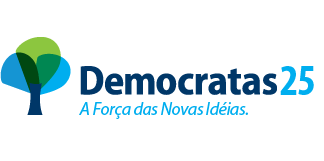 